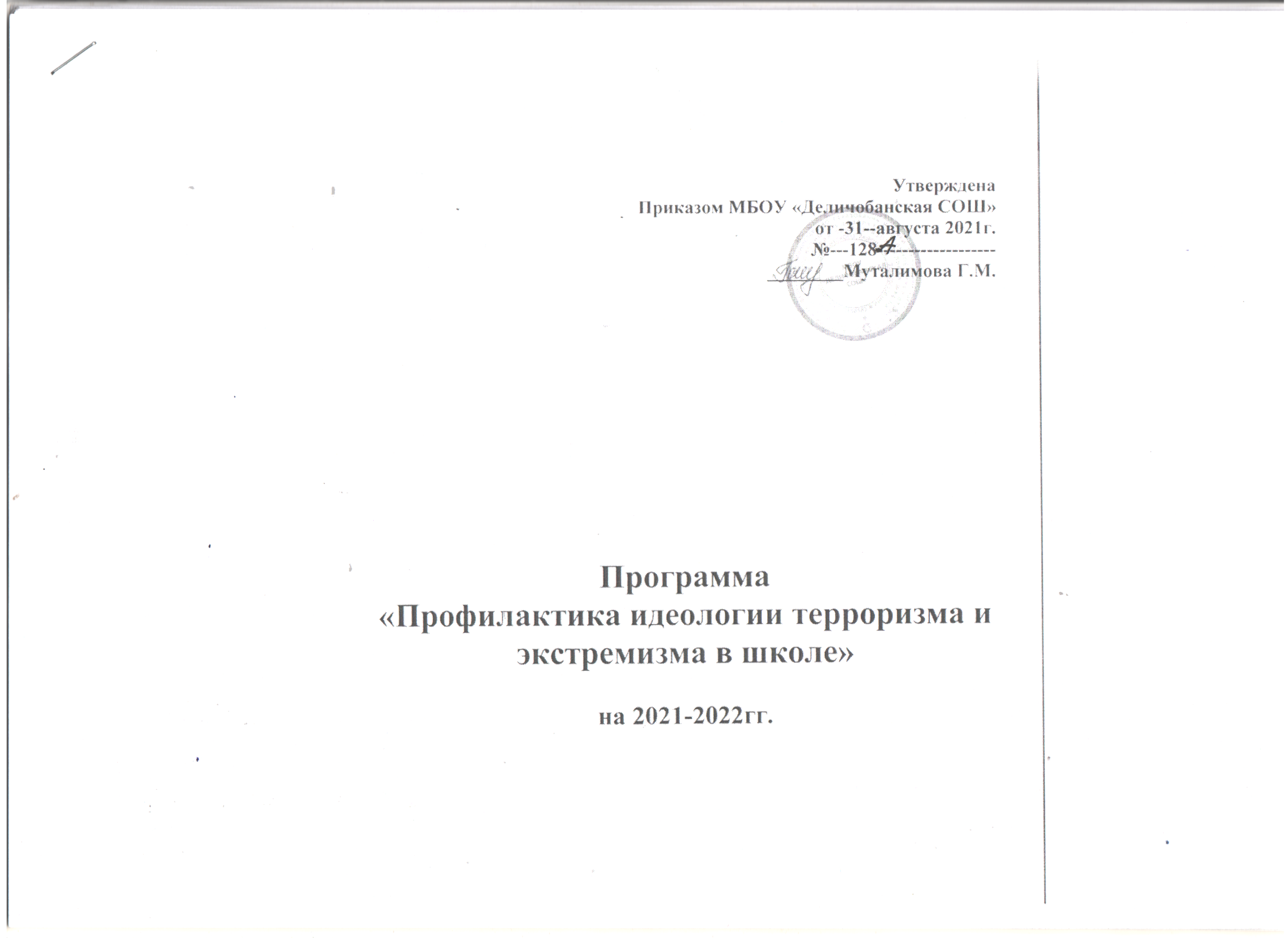 Паспорт программы «Профилактика идеологии терроризма и экстремизма среди обучающихся»Наименование Программы:«Профилактика идеологии терроризма и экстремизма среди обучающихся»Разработчики Программы:Муталимова Г.М-директор школы,Алкишиев Я. А. -зам по УВР,Гаджиева Ш.А. -педагог-организаторЦели Программы:	- организация деятельности, направленной на профилактику идеологии терроризма и экстремизма среди обучающихся;- формирование идей мира и взаимоуважения на основе ценностей многонационального российского общества, общероссийской гражданской идентичности, а также соблюдения прав и свобод человека;- организация эффективной системы мер, направленной на предупреждение угроз экстремистских и террористических проявлений в образовательной организации. Задачи Программы:	- проведение комплекса мер, направленных на достижения целей программы;- формирование среди обучающихся антитеррористического сознания и активной гражданской позиции;- предупреждение вовлечения в террористическую деятельность лиц, подверженных воздействию идеологии терроризма, а также подпавших под ее влияние;- предупреждение использования религиозного фактора в распространении идеологии терроризма;- вовлечение обучающихся в дополнительное образование и молодежные общественные организации; - привлечение волонтёрских движений к реализации мероприятий по противодействию идеологии терроризма и экстремизма;- совершенствование кадрового обеспечения противодействия идеологии терроризма (повышение квалификации и обмен опытом);- осуществление взаимодействия с родителями обучающихся по вопросам профилактики идеологии терроризма и экстремизма;- привлечение институтов гражданского общества к участию в работе по профилактике идеологии терроризма и экстремизма;- совершенствование информационно-пропагандистских мер, направленных на противодействия идеологии терроризма;- организация на официальном сайте образовательной организации, а также в акаунтах социальных сетей информационного сопровождения деятельности образовательной организации по профилактике идеологии терроризма и экстремизма. Этапы и сроки реализации Программы:	Программа реализуется в один этап, в течение 2021 года.Источники финансирования:	внебюджетные источникиОжидаемые результаты реализации Программы:- защищенность обучающихся образовательной организации от распространения идеологии терроризма;-  повышение уровня компетентности обучающихся образовательного учреждения в отношении норм законодательства Российской Федерации, устанавливающих ответственность за участие и содействие в экстремисткой и террористической деятельности; - обеспечение информационной открытости деятельности образовательной организации, направленной на усиление борьбы с проявлениями терроризма и экстремизма;- увеличение доли обучающихся, участвующих в мероприятиях, направленных на профилактику идеологии терроризма и экстремизма; - увеличение доли обучающихся вовлеченных в дополнительное образование и молодежные общественные организации;Характеристика проблемы, на решение которой направлена Программа:В настоящее время проблема терроризма и экстремизма остается одной из самых серьезных как на международном уровне, так и на уровне Российской Федерации, а борьба с террористическими и экстремистскими проявлениями входит в число приоритетных задач, стоящих пред обществом. Не смотря на сохранение стабильной обстановки в республике и позитивные результаты борьбы с экстремисткими проявлениями, продолжает сохраняться угроза безопасности населению.В условиях развития современного общества особое внимание требует профилактика идеологии терроризма и экстремизма в молодежной среде, в том числе среди обучающихся образовательных организаций. Это обусловлено в первую очередь тем, что молодежь является особой социальной группой, которая в условиях происходящих трансформаций чаще всего оказывается наиболее уязвимой с экономической и социальной точки зрения. В данной связи очевидна необходимость постоянной активной разъяснительной работы среди молодежи, в том числе в образовательных организациях с привлечением представителей государственнной власти, органов правоохранительного блока, авторитетных деятелей общественных и религиозных организаций, а также средств массовой информации.  Характеристика проблемы,на решение которой направлена ПрограммаУгроза экстремизма и терроризма продолжает оставаться одним из основных факторов, дестабилизирующих общественно-политическую обстановку в Российской Федерации.Формирование негативного отношения к таким опасным явлениям в обществе, как экстремизм и терроризм, является комплексной задачей, требующей скоординированных усилий органов государственной власти всех уровней с общественными организациями и объединениями, религиозными структурами, другими институтами гражданского общества и отдельными гражданами.В последнее время активизировалась деятельность асоциальных молодёжных организаций спекулирующих на идеях национального возрождения и провоцирующих рост преступных акций, нарушения общественного порядка на этнорелигиозной, политической почве. Это приводит к социальной напряжённости и ведёт к усилению экстремистских проявлений. Молодёжь может быть вовлечена в деятельность экстремистских организаций через Интернет, где они могут столкнуться с вредным контентом. Проблема толерантности актуальна для нашего многонационального района. Поэтому в школе возникла необходимость подготовки программы по профилактике экстремистской и террористической деятельности и последующей её реализации.Программа направлена на укрепление в школе толерантной среды на основе принципов мультикультурализма, ценностей многонационального российского общества, соблюдения прав и свобод человека, поддержание межнационального мира и согласия. Она призвана укрепить основы и методы процесса формирования толерантного сознания и поведения обучающихся МБОУ «Деличобанская СОШ». Реальными механизмами ее осуществления являются комплексные меры, направленные на развитие гражданского общества, воспитание гражданской солидарности, патриотизма и интернационализма, поддержание мира и согласия, противодействие любым проявлениям экстремизма и терроризма.Толерантность должна пониматься не просто как терпимое отношение к чему-то иному, отличающемуся от привычного нам. Толерантность предполагает не только понимание, но и принятие того факта, что окружающий мир и населяющие его народы очень разнообразны. При этом каждый этнос уникален и неповторим. Только признание этнического и религиозного многообразия, понимание и уважение культурных особенностей, присущих представителям других народов и религий, в сочетании с демократическими ценностями гражданского общества могут содействовать созданию подлинно толерантной атмосферы нашей школы.Программа нацелена на последовательное внедрение методов обучения культуре межэтнического общения; на распространение инновационных образовательных технологий, способствующих преодолению границ этнокультурной изоляции и дистанции внутри школьного сообщества.Приоритетное внимание уделяется вопросам повышения уровня подготовки обучающихся в области межкультурной коммуникации.  Особое место в работе в данной сфере занимает профилактическая и пропагандистская работа, ориентированная на формирование компетентных в вопросах межкультурных отношений личностей, открытых к восприятию «других», конструктивно относящихся к складывающемуся в образовательном учреждении многообразию культурных, религиозных, языковых традиций, способных предупреждать конфликты, возникающие на почве этнокультурных различий, или разрешать их ненасильственными средствами. В школе немало делается для того, чтобы сформировать у детей и молодежи установки на позитивное восприятие этнического и конфессионального многообразия, интерес к другим культурам, уважение присущих им ценностей, традиций, своеобразия образа жизни их представителей. Существующая система работы с обучающимися в значительной степени направлены на воспитание толерантного сознания и поведения, неприятие национализма, шовинизма и экстремизма. Вместе с тем, система образования не обеспечивает всего комплекса мер, реализация которых могла бы эффективно формировать у школьников основы толерантного мировоззрения.Программа «Профилактика идеологии терроризма и экстремизма в школе» призвана укрепить основы и систематизировать методы долгосрочного процесса формирования толерантного сознания и поведения школьников.Цель программы - организация антитеррористической деятельности, противодействие возможным фактам проявления терроризма и экстремизма, формирование толерантной среды на основе ценностей многонационального российского общества, общероссийской гражданской идентичности и культурного самосознания, принципов соблюдения прав и свобод человека.Задачи программывоспитание культуры толерантности и межнационального согласиядостижение необходимого уровня правовой культуры обучающихся как основы толерантного сознания и поведенияформирование в молодежной среде мировоззрения и духовно-нравственной атмосферы этнокультурного взаимоуважения, основанных на принципах уважения прав и свобод человека, стремления к межэтническому миру и согласию, готовности к диалогуобщественное осуждение и пресечение на основе действующего законодательства любых проявлений дискриминации, насилия, расизма и экстремизма на национальной и конфессиональной почвеповышение уровня межведомственного взаимодействия по профилактике терроризма и экстремизмапроведение воспитательной, пропагандистской работы с детьми и работниками школы, направленной на предотвращение экстремистской и террористической деятельности, воспитанию толерантности, культуры мира и межнационального согласия в школьной средеиспользование Интернета в воспитательных и профилактических целях, размещение на сайте школы информации, направленной на формирование у молодёжи чувства патриотизма, гражданственности, а также этнокультурного характераорганизация волонтёрского движения по реализации мероприятий, противодействующих молодёжному экстремизмуповышение занятости молодёжи во внеурочное времяПриведенные выше обстоятельства обусловили необходимость разработки настоящей программы для решений проблем распространения идеологии терроризма и экстремизма среди обучающихся системными методами.Нормативно-правовые документы, регламентирующие деятельность образовательного учреждения по профилактике идеологии терроризма и экстремизма:- федеральный закон РФ от 25.07.2002 г. № 114–ФЗ «О противодействии экстремистской деятельности»;- федеральный закон РФ от 06.03.2006 г. № 35–ФЗ «О противодействии терроризму»; - «Стратегия противодействия экстремизму в Российской Федерации до 2025 года», утвержденная Указом Президента Российской Федерации № 344                  от 29 мая 2020 г.; - государственная программа Республики Дагестан «Комплексная программа противодействия идеологии терроризма в Республике Дагестан», утверждённая постановлением Правительства Республики Дагестан                     от 25 декабря 2020 г. № 284;- Комплексный план противодействия идеологии терроризма в Российской Федерации на 2019-2023 годы в Республике Дагестан на 2021 год, утвержденный Министерством информатизации, связи и массовых коммуникаций Республики Дагестан от 22 декабря 2020 г.;- подпрограмма «Профилактика и противодействие проявлением идеологии экстремизма в Республике Дагестан» государственной программы Республики Дагестан «Обеспечение общественного порядка и противодействие преступности в Республике Дагестан», утвержденная постановлением Правительства Республики Дагестан от 22.12.2014 года          № 659;   - приказ Министерства образования и науки Республики Дагестан «Об утверждении Плана мероприятий Минобрнауки РД по реализации в 2021 году государственной программы Республики Дагестан «Комплексная программа противодействия идеологии терроризма в Республике Дагестан», утвержденной постановлением Правительства Республики Дагестан от 25 декабря 2020 г. № 284, и Плана мероприятий («дорожная карта») Минобрнауки РД по реализации в 2021 году Перечня мероприятий государственной программы Республики Дагестан «Комплексная программа противодействия идеологии терроризма в Республике Дагестан», утверждённой постановлением Правительства Республики Дагестан от 25 декабря 2020 г. № 284;- приказ Министерства образования и науки Республики Дагестан от                      28.12.2020 г. № 2723-08/20 «Об утверждении Плана мероприятий Министерства образования и науки Республики Дагестан по реализации в 2021 году Плана мероприятий по реализации Комплексного плана противодействия идеологии терроризма в Российской Федерации на 2019-2023 годы в Республике Дагестан на 2021 год»;- приказ Министерства образования и науки Республики Дагестан «Об утверждении планов мероприятий по реализации Минобрнауки РД в 2020 – 2022 гг. подпрограммы «Профилактика и противодействие проявлениям экстремизма в Республике Дагестан» государственной программы Республики Дагестан «Обеспечение общественного порядка и противодействие преступности в Республике Дагестан», утвержденной постановлением Правительства Республики Дагестан от 22 декабря 2014 г.  № 659»П Л А Нмероприятий программы _____________МБОУ «Деличобанская СОШ»«Профилактика идеологии терроризма и экстремизма среди обучающихся»на 2021 год№п/пНаименование мероприятияМеханизм реализацииОтветственный исполнительСрок исполненияОжидаемый результатЦелевая аудиторияПрофилактическая работа с обучающимися, подверженными воздействию идеологии терроризма, а также подпавшими под ее влияниеПрофилактическая работа с обучающимися, подверженными воздействию идеологии терроризма, а также подпавшими под ее влияниеПрофилактическая работа с обучающимися, подверженными воздействию идеологии терроризма, а также подпавшими под ее влияниеПрофилактическая работа с обучающимися, подверженными воздействию идеологии терроризма, а также подпавшими под ее влияниеПрофилактическая работа с обучающимися, подверженными воздействию идеологии терроризма, а также подпавшими под ее влияниеПрофилактическая работа с обучающимися, подверженными воздействию идеологии терроризма, а также подпавшими под ее влияниеПрофилактическая работа с обучающимися, подверженными воздействию идеологии терроризма, а также подпавшими под ее влияние1.1Проведение исследований, диагностики с целью своевременного выявления среди обучающихся лиц, подверженных идеологии терроризма или попавших под ее влияниеУтверждение приказа колледжа о проведении исследования, диагностики в целях выявления обучающихся подверженных воздействию идеологии терроризм, а также попавших под ее влияние.Проведение исследования, диагностикиУтверждение списка обучающихся, подверженных воздействию идеологии терроризма, а также попавших под ее влияниеЗаместитель директорапо ВР,психолог, классные руководители,Феваль, сентябрьВыявление учащихся, подверженных воздействию идеологии терроризма, а также попавших под ее влияние(список)1.2Проведение мероприятий индивидуального профилактического воздействия на детей «группы риска»Психолог, классный руководитель,инспектор ПДН(по согласованию), КДН и ЗП(по согласованию)В течение годаПрофилактика радикальных взглядов1.3Проведение мероприятий группового профилактического воздействия на детей «группы риска» в образовательных организациях, с участием представителей общественных, религиозных, спортивных организаций, психологовПсихолог, классный руководитель,инспектор ПДН(по согласованию)В течение годаПрофилактика радикальных взглядов1.4Проведение недели правового просвещения среди обучающихся с целью доведения до них норм законодательства Российской Федерации, предусматривающих ответственность за участие в террористической деятельности и содействие терроризмуУтверждение приказа школы о проведении Недели правового просвещения с участием представителей религиозных и общественных организаций, психологов:(проведение уроков правовых знаний, классных часов, круглых столов, книжных выставоки др. по повышению правовой грамотности, формированию правового сознания и правовой культуры).Проведение Недели правового просвещения с использованием методических материалов, направленных Минобрнауки РДОсвещение проводимых мероприятий в средствах массовой информацииЗаместитель директора по УВР18-23 октябряСнижение уровня радикализации учащихся, профилактика правонарушений на основе террористической идеологии1.5Классные часы по толерантному воспитанию в игровой форме1.6Декада психологии «Шаги познания мира и себя»2. Меры по формированию у обучающихся антитеррористического сознанияПроведение общественно-политических, культурных и спортивных мероприятий,посвященных Дню солидарности в борьбе с терроризмом(3 сентября)2. Меры по формированию у обучающихся антитеррористического сознанияПроведение общественно-политических, культурных и спортивных мероприятий,посвященных Дню солидарности в борьбе с терроризмом(3 сентября)2. Меры по формированию у обучающихся антитеррористического сознанияПроведение общественно-политических, культурных и спортивных мероприятий,посвященных Дню солидарности в борьбе с терроризмом(3 сентября)2. Меры по формированию у обучающихся антитеррористического сознанияПроведение общественно-политических, культурных и спортивных мероприятий,посвященных Дню солидарности в борьбе с терроризмом(3 сентября)2. Меры по формированию у обучающихся антитеррористического сознанияПроведение общественно-политических, культурных и спортивных мероприятий,посвященных Дню солидарности в борьбе с терроризмом(3 сентября)2. Меры по формированию у обучающихся антитеррористического сознанияПроведение общественно-политических, культурных и спортивных мероприятий,посвященных Дню солидарности в борьбе с терроризмом(3 сентября)2. Меры по формированию у обучающихся антитеррористического сознанияПроведение общественно-политических, культурных и спортивных мероприятий,посвященных Дню солидарности в борьбе с терроризмом(3 сентября)2.1Проведение Единого урока, посвященного Дню солидарности в борьбе с терроризмом, с привлечением видных федеральных и региональных политических деятелей, авторитетных представителей общественных и религиозных организаций, науки, культуры, спортаУтверждение приказа колледжа о проведении Единого урока, посвященного Дню солидарности в борьбе с терроризмом, с привлечением видных федеральных и региональных политических деятелей, авторитетных представителей общественных и религиозных организаций, науки, культуры, спорта (далее – Единый урок)Проведение Единого урокаОсвещение проводимых мероприятий в средствах массовой информацииЗаместитель директора по ВР,классные руководители3 сентября2.2Участие в Республиканском форуме, посвященном Дню солидарности в борьбе с терроризмом3 сентября2.3Проведение школьной конференции «Слезы ангелов», посвященной памяти жертв теракта в БесланеДо 15 сентября2.4Участие в республиканской акции «Чтобы помнили», посвященной памяти погибших при исполнении служебного долга сотрудников правоохранительных органов, инициированной Министерством цифрового развития РДДо 30 сентября2.5Участие в общереспубликанской молодежной акции памяти и скорби «Нет террору!», инициированной Минмолодежи РДДо 30 сентября2.6Проведение цикла культурно-просветительских мероприятий (фестивалей, форумов, семинаров, акций, встреч, классных часов, уроков мужества и пр.), приуроченных ко Дню солидарности в борьбе с терроризмомОрганизация экскурсии для обучающихся школ по местам боев 1999 года в Буйнакском районеДо 30 сентября2.6Проведение цикла культурно-просветительских мероприятий (фестивалей, форумов, семинаров, акций, встреч, классных часов, уроков мужества и пр.), приуроченных ко Дню солидарности в борьбе с терроризмомВаши мероприятия…2.6Проведение цикла культурно-просветительских мероприятий (фестивалей, форумов, семинаров, акций, встреч, классных часов, уроков мужества и пр.), приуроченных ко Дню солидарности в борьбе с терроризмом2.6Проведение цикла культурно-просветительских мероприятий (фестивалей, форумов, семинаров, акций, встреч, классных часов, уроков мужества и пр.), приуроченных ко Дню солидарности в борьбе с терроризмомВоспитательные культурно-просветительские мероприятия, направленные на развитие у обучающихся неприятия идеологии терроризма и привитие им традиционных российских духовно-нравственных ценностей(с привлечением представителей органов государственной власти, правоохранительного блока, религиозных и общественных деятелей, психологов)Воспитательные культурно-просветительские мероприятия, направленные на развитие у обучающихся неприятия идеологии терроризма и привитие им традиционных российских духовно-нравственных ценностей(с привлечением представителей органов государственной власти, правоохранительного блока, религиозных и общественных деятелей, психологов)Воспитательные культурно-просветительские мероприятия, направленные на развитие у обучающихся неприятия идеологии терроризма и привитие им традиционных российских духовно-нравственных ценностей(с привлечением представителей органов государственной власти, правоохранительного блока, религиозных и общественных деятелей, психологов)Воспитательные культурно-просветительские мероприятия, направленные на развитие у обучающихся неприятия идеологии терроризма и привитие им традиционных российских духовно-нравственных ценностей(с привлечением представителей органов государственной власти, правоохранительного блока, религиозных и общественных деятелей, психологов)Воспитательные культурно-просветительские мероприятия, направленные на развитие у обучающихся неприятия идеологии терроризма и привитие им традиционных российских духовно-нравственных ценностей(с привлечением представителей органов государственной власти, правоохранительного блока, религиозных и общественных деятелей, психологов)Воспитательные культурно-просветительские мероприятия, направленные на развитие у обучающихся неприятия идеологии терроризма и привитие им традиционных российских духовно-нравственных ценностей(с привлечением представителей органов государственной власти, правоохранительного блока, религиозных и общественных деятелей, психологов)Воспитательные культурно-просветительские мероприятия, направленные на развитие у обучающихся неприятия идеологии терроризма и привитие им традиционных российских духовно-нравственных ценностей(с привлечением представителей органов государственной власти, правоохранительного блока, религиозных и общественных деятелей, психологов)3.1Проведение республиканских «Уроков мужества», направленных на профилактику идеологии терроризмаУтверждение приказа колледжа о проведении «Уроков мужества», направленных на профилактику идеологии терроризмаОсвещение проводимых мероприятий в средствах массовой информацииВ течение года3.2Проведение открытого урока с показом презентации «Современные вызовы и угрозы безопасности детей и подростков в Республике Дагестан (прилагается) с привлечением сотрудников Отдела просвещения при Муфтияте РД и правоохранительного блока Утверждение графика проведения открытых уроков Заместитель директора по ВР,классные руководителиВ течении года Профилактика идеологии терроризма и привитие им традиционных духовно-нравственных ценностей7-11 классы 3.3Участие педагогов в республиканской научно-практической конференции «Актуальные проблемы организации противодействия распространению идеологии терроризма в образовательных организациях Республики Дагестан»До 30 марта3.4Проведение мероприятий в рамках Всемирной недели гармоничных межконфессиональных отношений, инициированной Миннац РДУтверждение графика проведения мероприятий, (организовать взаимодействие с Министерством по национальной политике и делам религий Республики Дагестан)Заместитель директора по ВР,классные руководители1-7 февраляПрофилактика идеологии терроризма и привитие им традиционных духовно-нравственных ценностей9-11 классы3.5Проведение тематических мероприятий по воспитанию культуры мирного поведения, межнациональной и межконфессиональной дружбы, по обучению навыкам бесконфликтного общения: классных часов, родительских собраний, круглых столов, встреч, конкурсов, акций, тренингов с участием представителей религиозных и общественных организаций, деятелей культуры и искусстваОрганизация и проведение Дней единых действий, направленных на противодействие идеологии терроризмаУчастие в республиканской акции «Вахта Памяти», с целью выявления и поддержки молодежи с активной гражданской позициейДалее – ваши мероприятияс наименованиями классного часа, родительского собрания, встречи круглого стола, конкурса, акции, тренингас участием представителей религиозных и общественных организаций, деятелей культуры и искусстваОсвещение проводимых мероприятий в средствах массовой информацииВ течение годаДо 30 апреляВ течение года3.6Ваши мероприятия…4. Проведение конкурсов и поддержка творческих проектов антитеррористической направленности среди учащихся школы4. Проведение конкурсов и поддержка творческих проектов антитеррористической направленности среди учащихся школы4. Проведение конкурсов и поддержка творческих проектов антитеррористической направленности среди учащихся школы4. Проведение конкурсов и поддержка творческих проектов антитеррористической направленности среди учащихся школы4. Проведение конкурсов и поддержка творческих проектов антитеррористической направленности среди учащихся школы4. Проведение конкурсов и поддержка творческих проектов антитеррористической направленности среди учащихся школы4. Проведение конкурсов и поддержка творческих проектов антитеррористической направленности среди учащихся школы4.1.Например, «Организация конкурса среди учителей и школьниковна лучший проект по профилактике радикальных проявлений. (проект на формирование идеологии мира, добра и взаимоуважения)»Утвердить приказ…Февраль -май4.2Конкурс тематических стенных газет о культурных традициях народов, проживающих в России.5. Мероприятия информационно-пропагандистского характера и защиты информационного пространства обучающихся от идеологии терроризма5. Мероприятия информационно-пропагандистского характера и защиты информационного пространства обучающихся от идеологии терроризма5. Мероприятия информационно-пропагандистского характера и защиты информационного пространства обучающихся от идеологии терроризма5. Мероприятия информационно-пропагандистского характера и защиты информационного пространства обучающихся от идеологии терроризма5. Мероприятия информационно-пропагандистского характера и защиты информационного пространства обучающихся от идеологии терроризма5. Мероприятия информационно-пропагандистского характера и защиты информационного пространства обучающихся от идеологии терроризма5.1Организация и проведение конкурса среди учащихся на создание лучшего информационного материала (видеоролика, плаката, фотографии), направленного на формирование среди молодежи взаимоуважения, межнационального и межконфессионального согласияУтверждение приказа…Март – до 30 апреляЗащита информационного пространства обучающихся от идеологии терроризма5.2Создание и наполнение официального сайта и официальных аккаунтов в социальных сетях материалами, направленными на формирование идеологии мира и взаимоуважения, а также профилактического характераВ течение годаСоздание позитивного информационного контента5.3Психологическая конференция «Толерантность - дорога к миру»5.4Викторина «Знаешь ли ты культуру и традиции других народов»6. Использование разработанных в Российской Федерацииметодических материалов в сфере профилактикиидеологии терроризма и экстремизма6. Использование разработанных в Российской Федерацииметодических материалов в сфере профилактикиидеологии терроризма и экстремизма6. Использование разработанных в Российской Федерацииметодических материалов в сфере профилактикиидеологии терроризма и экстремизма6. Использование разработанных в Российской Федерацииметодических материалов в сфере профилактикиидеологии терроризма и экстремизма6. Использование разработанных в Российской Федерацииметодических материалов в сфере профилактикиидеологии терроризма и экстремизма6. Использование разработанных в Российской Федерацииметодических материалов в сфере профилактикиидеологии терроризма и экстремизма6.1Внедрение информационно-методических материалов по доведению до обучающихся норм законодательства Российской Федерации, устанавливающих ответственность за участие в террористической деятельности и содействие членам бандподполья, разжигание социальной, расовой, национальной и религиозной розни, создание и участие в деятельности общественных объединений, цели и действия которых направлены на насильственное изменение основ конституционного строя Российской ФедерацииВ срок до одного месяца после поступления материалов6.2Внедрение методики своевременного выявления в образовательных организациях высшего и (или) среднего профессионального обучающихся, подверженных воздействию идеологии терроризма или подпавших под ее влияниеВ срок до одного месяца после поступления материалов6.3Внедрение информационно-методических материалов, разработанных Минобрнауки РДВ срок до одного месяца после поступления материаловМероприятия, направленные на совершенствование кадрового обеспечения противодействия идеологии терроризма(повышение квалификации, обмен опытом)Мероприятия, направленные на совершенствование кадрового обеспечения противодействия идеологии терроризма(повышение квалификации, обмен опытом)Мероприятия, направленные на совершенствование кадрового обеспечения противодействия идеологии терроризма(повышение квалификации, обмен опытом)Мероприятия, направленные на совершенствование кадрового обеспечения противодействия идеологии терроризма(повышение квалификации, обмен опытом)Мероприятия, направленные на совершенствование кадрового обеспечения противодействия идеологии терроризма(повышение квалификации, обмен опытом)Мероприятия, направленные на совершенствование кадрового обеспечения противодействия идеологии терроризма(повышение квалификации, обмен опытом)7.1Прохождение учителями курсов повышения квалификации по профилактике идеологии терроризма и экстремизма в ГБОУ ДПО «ДИРО»Апрель,октябрь - ноябрь7.2Участие в республиканской конференции «Воспитание детей и молодежи в образовательных организациях как основа формирования духовно-нравственного  сознания»До 30 сентября7.3Приглашение имама. Беседа с обучающимися о терпимости. Лекция и презентация по профилактике экстремизма и правонарушений среди обучающихся в сфере межнациональных отношений.Раз в полгодаВыработка дополнительных мер, направленных на профилактику идеологии терроризма и экстремизма8. Осуществление взаимодействия с родителями обучающихся по вопросам, связанным с профилактикой идеологии терроризма и экстремизма8. Осуществление взаимодействия с родителями обучающихся по вопросам, связанным с профилактикой идеологии терроризма и экстремизма8. Осуществление взаимодействия с родителями обучающихся по вопросам, связанным с профилактикой идеологии терроризма и экстремизма8. Осуществление взаимодействия с родителями обучающихся по вопросам, связанным с профилактикой идеологии терроризма и экстремизма8. Осуществление взаимодействия с родителями обучающихся по вопросам, связанным с профилактикой идеологии терроризма и экстремизма8. Осуществление взаимодействия с родителями обучающихся по вопросам, связанным с профилактикой идеологии терроризма и экстремизма8.1Проведение родительских всеобучей по теме: «Противодействие экстремизму»в течение годаКлассные руководители8.2Распространение памяток по обеспечению безопасности детейв течение годаКлассные руководители8.3Рассмотрение на родительских собраниях вопросов, связанных с противодействием экстремизма.в течение годаКлассные руководители8.5Мониторинг занятости детей в сети Интернет1 раза в годПедагог-психолог8.6Общешкольное родительское собрание по теме «Организация занятости ребенка во внеучебной деятельности с целью недопущения их участия в несанкционированных акциях»9-11 классыАпрельКлассные руководители 9-11 классов